Общие сведения об образовательной организацииМБДОУ «Соколовский детский сад № 10» успешно функционирует с 1968 года. Здание МБДОУ  расположено в жилом частном секторе. Проектная наполняемость на 40 мест. Общая площадь здания 608,2 кв.м. Непосредственно участок МБДОУ занимает площадь примерно 2101 кв.м. На территории учреждения имеются различные виды деревьев и кустарников, клумбы. МБДОУ осуществляет свою деятельность в соответствии с Законами Российской Федерации, Уставом детского сада и нормативными локальными документами. Цель деятельности детского сада - осуществление образовательной деятельности по реализации образовательных программ дошкольного образования.Предметом деятельности МБДОУ является формирование общей культуры, развитие физических, интеллектуальных, нравственных, эстетических и личностных качеств, формирование предпосылок учебной деятельности, сохранение и укрепление здоровья воспитанников; создание условий для участия родителей (законных представителей) детей в образовательной деятельности.Аналитическая частьОценка образовательной деятельностиОбразовательная деятельность в МБДОУ организована в соответствии с Федеральным законом от 29.12.2012 № 273-ФЗ «Об образовании в Российской Федерации», ФГОС дошкольного образования. С 01.01.2021 детский сад функционирует в соответствии с требованиями СП 2.4.3648-20 «Санитарноэпидемиологические требования к организациям воспитания и обучения, отдыха и оздоровления детей и молодежи», а с 01.03.2021 — дополнительно с требованиями СанПиН 1.2.3685-21 «Гигиенические нормативы и требования к обеспечению безопасности и (или) безвредности для человека факторов среды обитания».Образовательная деятельность ведется на основании утвержденной основной образовательной программы дошкольного образования МБДОУ «Соколовский детский сад № 10», которая составлена в соответствии ФОП. Образовательный процесс для детей с ОВЗ и детей-инвалидов осуществляется в соответствии с адаптированными образовательными программами дошкольного образования для детей с  ЗПР в соответствии ФОП.В детском саду функционируют 2разновозрастных групп. Из них:Воспитательная работаС 01.09.2021 МБДОУ разработал и реализует рабочую программу воспитания и календарный план воспитательной работы, как часть основной образовательной программы дошкольного образования и дает возможность воспитать гражданина и патриота, раскрыть способности, таланты детей, подготовить их к жизни в высокотехнологичном, конкурентном обществе.Воспитательная работа строится с учетом индивидуальных особенностей детей, с использованием разнообразных форм и методов, в тесной взаимосвязи воспитателей, специалистов и родителей. Для более качественной воспитательной работы, в 2023г. проводился анализ состава семей воспитанников. 2 семьи имеют двоих  детей, одновременно посещающих наш МБДОУ.Характеристика семей по составуХарактеристика семей по количеству детейДополнительное образованиеВ 2023г. в МБДОУ реализовались программы дополнительного образования по направлениям: математическое, естественно-научное, креативного мышления, техническое, художественно-эстетическое.В 2023г. педагоги МБДОУ продолжили реализацию современных технологий воспитания и обучения (в том числе с использованием цифровых образовательных ресурсов: «Uchi.ru, «Робоборики»), способствующих формированию учебной мотивации, образовательной инициативы, самостоятельности, развитию детского технического творчества и математических компетенций, коррекции эмоционально-волевой сферы ребенка. Ежемесячно педагоги предоставляют отчет по результатам работы детей с цифровыми образовательными ресурсами.Охват дополнительным образованием в МБДОУ в 2023 году на 10% больше чем в 2022 году. Более пристальное внимание направлено на реализацию задач патриотического воспитания.  Реализуется программа патриотического воспитания, которая  введена в действие с нового 2023-2024 учебного года.В 2023г. Принимали активное участие в сетевом взаимодействие между МБДОУ города и района, с которыми были заключены соглашения по направлениям: «Умные шашки», реализация программы «Приобщение детей к духовно-нравственной культуре», «Играем и развиваемся с робототехническим набором MatataLab». Педагоги МБДОУ являются участниками сетевых проектов: «МетаЧемп», «Проектная деятельность в образовательном процессе дошкольников», «Историко-познавательный конкурс «Судари и сударыни», «Финансовая грамотность дошкольников».Выводы: Нормативные локальные акты в части содержания, организации образовательного процесса в МБДОУ имеются в наличии.  В 2023 году в МБДОУ организованы дополнительные образовательные услуги по развитию детей и реализуются по приоритетным направлениям работы.Анализ результатов показал, что по сравнению с прошлым годом, повысился уровень овладения воспитанниками необходимыми компетенциями по всем образовательным областям. У детей наблюдается повышение интереса и мотивации к занятиям в связи с изменением формата проведения занятий с использованием гаджетов и интерактивных средств обучения. В сравнении с 2022 годом на 4,8% повысилось количество обратившихся родителей за консультативной помощью. 100% родителей удовлетворены качеством предоставления услуги.Установлены связи сетевого взаимодействия по направлениям, обеспечивающие инновационные формы методической работы с педагогами.Оценка системы управления организацииУправление МБДОУ осуществляется в соответствии с действующим законодательством и Уставом и строится на принципах единоначалия и коллегиальности. Органами коллегиального управления МБДОУ являются: Общее собрание работников МБДОУ, Педагогический совет, Родительское собрание, Совет родителей. Единоличным исполнительным органом является руководитель МБДОУ - заведующий. В МБДОУ функционирует первичная профсоюзная организация.Структура и система управления соответствуют специфике деятельности МБДОУ и осуществляются в соответствие с Уставом. В систему управления МБДОУ внедрили элементы электронного документооборота по обмену электронными документами с Пенсионным фондом РФ по Красноярскому краю, Агентством труда и занятости населения в Иланском районе, Федеральной службой государственной статистики.Для создания условий и качества взаимодействия с педагогами на сервисе Яндекс-диск действует виртуальный методический кабинет. Объективных жалоб со стороны родительской общественности за текущий период не было.Выводы: МБДОУ зарегистрировано и функционирует в соответствии с нормативными документами в сфере образования. Структура и система управления по итогам 2023г. оценивается как эффективная, позволяющая учесть мнение работников и всех участников образовательных отношений. Методическая служба МБДОУ, используя цифровые технологии, в том числе дистанционные (мессенджеры, сайт МБДОУ), содействует становлению, развитию и реализации профессионального творческого потенциала педагогов в новых условиях.Проблема: Качество повышения квалификации  педагогов.Перспектива: Продолжать повышать профессиональную компетентность педагогов  III Оценка содержания и качества подготовки обучающихсяСодержание образовательной программы МБДОУ разработана в соответствии ФОП, соответствует основным положениям возрастной психологии и дошкольной педагогики. Программа выстроена с учетом принципа интеграции образовательных областей в соответствии с возрастными возможностями и особенностями воспитанников. Образовательная программа МБДОУ основана на комплексно-тематическом принципе построения образовательного процесса; предусматривает решение программных задач в совместной деятельности взрослого и детей. Программа составлена в соответствии с образовательными областями: «Физическое развитие»; «Социально коммуникативное развитие»; «Познавательное развитие»; «Художественно эстетическое развитие»; «Речевое развитие».Качество образования и уровень развития воспитанников определяется на основе мониторинга (педагогической диагностики развития детей). Формы проведения диагностики: диагностические занятия (по каждому разделу программы), наблюдения, итоговые занятия. Разработаны диагностические карты, которые включают анализ уровня развития воспитанников в рамках качества освоения образовательных областей.Результаты качества освоения ООП МБДОУ на конец 2032 годаПо результатам входной диагностики в ноябре 2023 года из 5 детей подготовительной группы, высокий уровень имеют 1 ребенок, средний уровень - 3 детей , низкий уровень - 1 ребенок  .В 2023 году в целях реализации годовой задачи по формированию у дошкольников патриотических чувств,	в детском саду систематическиосуществлялась деятельность по патриотическому воспитанию и была направлена на формирование патриотизма и духовно-нравственных ценностей, эмоциональноценностного отношения к истории, культуре и традициям малой Родины и России, основ гражданственности, патриотических чувств и уважения к прошлому, настоящему и будущему на основе изучения традиций, художественной литературы, культурного наследия большой и малой Родины.В 2023 году была скорректирована ООП ДО с целью включения тематических мероприятий по изучению государственных символов в рамках всех образовательных областей, направленных на формирование у дошкольников ответственного отношения к гербу, флагу и гимну РФ. В каждой возрастной группе оформлены патриотические центры с соблюдением всех требований к размещению. В старшей  группе реализованы тематические занятия, проекты, беседы по изучению государственных символов проведены культурно-досуговые мероприятия, приуроченные к празднованию памятных дат страны и региона.В 2023 году 15 воспитанника МБДОУ успешно участвовали и занимали призовые места в 7 конкурсах и мероприятиях различного уровня: международный -4, всероссийский - 1, краевой - 1, уровень МБДОУ - 7.Вывод: Диагностическое обследование детей позволило оценить уровень форсированности предпосылок к учебной деятельности. Результаты педагогического анализа показывают преобладание детей со  средним уровнем готовности к школе, что говорит о результативности образовательной деятельности в МБДОУ.Воспитательная работа в 2023 году осуществлялась в соответствии с рабочей программой воспитания и календарным планом воспитательной работы. Деятельность педагогического коллектива по патриотическому воспитанию и изучению госсимволов дошкольниками осуществляется в соответствии с поставленными целью и задачами на удовлетворительном уровне.Проблема: Выявлены особенности психологической готовности к школе: низкий уровень развития произвольности и самостоятельности при выполнении заданий; неумение преодолевать трудности, длительно выполнять задания, требующие внимания и сосредоточенности; низкий уровень речевых умений и навыков (звукопроизношение, развитие связной речи); низкий уровень мотивационной готовности.Перспектива: использовать нестандартные формы работы с родителями по формированию педагогической культуру. Педагогам, при проведении занятий и в режимных моментах, закреплять у детей речевые умения и навыки, самостоятельность, умение преодолевать трудности и доводить начатое дело до конца.IV Оценка организации учебного процесса
(воспитательно-образовательного процесса)Организация воспитательно-образовательного процесса осуществляется в соответствии с режимом дня, расписанием занятий, которые не превышают нормы предельно допустимых нагрузок, соответствуют требованиям СанПиН и организуются педагогами на основании перспективного и календарно тематического планирования и утвержденной основной образовательной программы дошкольного образования, разработанной в соответствии  ФОП,  Основная образовательная программа МБДОУ определяет содержание и организацию образовательного процесса для детей дошкольного возраста, направлена на формирование общей культуры, развитие физических, интеллектуальных, личностных качеств, обеспечивающих социальную успешность, сохранение и укрепление здоровья детей дошкольного возраста.В ходе реализации образовательной деятельности используются информационные технологии, современные педагогические технологии, создана комплексная система планирования образовательной деятельности с учетом направленности реализуемой образовательной программы, возрастных и индивидуальных особенностей воспитанников, которая позволяет обеспечить безболезненный переход воспитанников детского сада в школу.Чтобы не допустить распространения коронавирусной инфекции и.т.д., администрация МБДОУ в 2023г. продолжила соблюдать ограничительные и профилактические меры в соответствии с СП 3.1/2.4.3598-20:ежедневный усиленный фильтр воспитанников и работников — термометрию с помощью бесконтактных термометров и опрос на наличие признаков инфекционных заболеваний. Лица с признаками инфекционных заболеваний изолируются, а МБДОУ уведомляет территориальный орган Роспотребнадзора;еженедельную генеральную уборку с применением дезинфицирующих средств, разведенных в концентрациях по вирусному режиму;ежедневную влажную уборку с обработкой всех контактных поверхностей, игрушек и оборудования дезинфицирующими средствами;дезинфекцию посуды, столовых приборов после каждого использования;использование переносных бактерицидных установок (рециркуляторов) в групповых комнатах;частое проветривание групповых комнат в отсутствие воспитанников;проведение всех занятий в помещениях групп или на открытом воздухе отдельно от других групп.Выводы: образовательный процесс в МБДОУ организован в соответствии с требованиями, предъявляемыми ФГОС ДО, и направлен на сохранение и укрепление здоровья воспитанников, предоставление равных возможностей для полноценного развития и социализации каждого ребенка.Хорошие результаты достигнуты благодаря использованию педагогами методов, способствующих развитию самостоятельности, познавательных интересов детей, созданию проблемно - поисковых ситуаций, использованию эффективных здоровьесберегающих технологий и обогащению развивающей предметно - пространственной среды. Повышение заинтересованности, инициативности родителей в сотрудничестве и совместной деятельности педагогов и родителей способствовало закреплению и совершенствованию сформированных у детей навыков и умений.Благодаря работе инновационной площадки «Здоровый дошкольник» изменен формат двигательной активности воспитанников. Акцент сделан на появление оздоравливающих традиций и укладов в группах детского сада. В работе с родителями используются новые формы взаимодействия: дистанционный квест, видео игры и задания родителям с фотоответом о их выполнении.Полученные результаты работы с детьми с ОВЗ говорят о достаточно высокой эффективности коррекционной работы. В МБДОУ сформирован и функционирует психолого-педагогический консилиум (ППк).Проблема: Нерегулярная посещаемость детей с ОВЗ. Педагоги недостаточно уделяют времени индивидуальной работе с детьми.Перспектива: Направить деятельность педагогов и родителей на развитие творческих способностей детей, физических и интеллектуальных качеств, используя индивидуальную форму работы. Изменить установку родителей на то, что развитие данных способностей ребенка возможно не только в индивидуальной работе педагога с ребенком, но и в семье.Оценка качества кадрового обеспеченияСогласно штатному расписанию в течение 2023г. МБДОУ был укомплектован на 100%. Всего в МБДОУ работает 16 человек.  Образовательную деятельность с воспитанниками осуществляют 3 педагогических работниковВсе педагоги имеют профессиональное (педагогическое) образование. Из них: 1 педагог (33.3%) имеют высшее образование, 2 педагога (66.6%) - среднее специальное. ВозрастВозраст и стаж  педагогических работниковВ 2023 году 3 педагога имели возможность реализовать свои интересы через участие в конкурсах разного уровня с получением дипломов и грамот за призовые места. Также педагоги принимали участие в инновационной деятельности детского сада, в работе творческих группах, форумах и конференциях в очном и дистанционном порядкеВыводы: в МБДОУ созданы кадровые условия. Педагоги МБДОУ зарекомендовали себя как инициативный, творческий коллектив, работающий на имидж и повышение рейтинга учреждения. Они постоянно повышают свой профессиональный уровень, эффективно участвуют в работе педагогических интенсивов, методических объединений, решают задачи цифрового образования, а также само развиваются. Все это в комплексе дает хороший результат в организации педагогической деятельности и улучшении качества процесса образования и воспитания дошкольников.Перспектива: Предусмотреть повышение квалификации педагогов по приоритетным дополнительным профессиональным программам, направленным на обучение по формированию у детей функциональных грамотностей для последующего обеспечения качества образовательной деятельности.Оценка материально-технической базыВ 2023г. в МБДОУ были созданы хорошие материально-технические условия, обеспечивающие комфортное пребывание детей, способствующие их разностороннему развитию, созданы благоприятные условия для оздоровления и реабилитации.В МБДОУ оборудованы помещения: групповые помещения - 2; кабинет заведующего - 1; методический кабинет - 1; музыкальный зал (совмещенный с физкультурным) - 1; медицинский кабинет - 1;; пищеблок - 1.В 2023г. в МБДОУ сделан косметический ремонт 2 групп, 2 спальных помещений, музыкального зала, коридоров 1 и 2 этажей, фойе, пищеблока, кладовых. Произведена замена 6 ламп накаливания на светодиодные светильники в групповых помещениях детского сада, Произвели замену кроватей в количестве 12 штук. Приобрели 3 прикроватных лестниц. В целях пожарной безопасности приобретен пожарный ранец. Также произвели закупку и дооснастили помещение пищеблока новым оборудованием в соответствии с требованиями СанПиН 1.2.3685-21, СанПиН 2.3/2.4.3590-20.Финансово-хозяйственная деятельность учреждения осуществлялась в соответствии со сметой доходов и расходов в 2023 г. в соответствии с планом ФХД. Выводы: Материально-техническое состояние МБДОУ соответствует действующим санитарно-эпидемиологическим требованиям к устройству, содержанию и организации режима работы в дошкольных организациях, правилам пожарной безопасности, требованиям охраны труда. Проблема:	Для полноценной (качественной) организации и проведениямероприятий в онлайн-формате отсутствует стабильное и устойчивое интернет- соединение. Недостаточное количество технических средств и программного обеспечения для подгрупповой работы с детьми.Перспектива: Приобретение цифрового оборудования и программного обеспечения для образовательной работы с детьми на цифровых образовательных платформах. Оценка функционирования внутренней системы оценки качества
образованияСистема качества дошкольного образования в МБДОУ рассматривается как система контроля внутри детского сада, которая включает в себя интегративные качества:	качество методической работы; качество воспитательно-образовательного процесса; качество взаимодействия с родителями; качество работы с педагогическими кадрами; качество развивающей предметно пространственной среды.В 20223 г. внутренняя система оценки качества образования в МБДОУ осуществлялась па основании Положения о внутренней системе оценки качества образования, утвержденного 31.08.2021г., с изменениями от 22.11.2022г. На основе ВСОКО принимались управленческие решения, а также проводилась корректировка принятых ранее решений.В период с 10 по 14 марта 2023 г. проводилось анкетирование 17 родителей с целью изучения мнения родителей об удовлетворенности качеством муниципальных услуг, оказываемых в МБДОУ. Получены следующие результаты: в соответствии с критериями оценки, качеством муниципальных услуг получаемых в МБДОУ удовлетворены более 80%, оценка мониторинга 1,0 (услуги соответствуют потребности потребителей).Усвоение программного материала на конец 2023 года по разделам основной образовательной программы МБДОУ:познавательное развитие: высокий уровень имеют 39,6 % детей, средний - 49,3%, низкий 11,1%.речевое развитие: высокий уровень имеют 27,2% детей, средний - 58,1%, низкий- 14,7%.художественно-эстетическое развитие: высокий уровень имеют 27,9% детей, средний - 63,6 %, низкий - 8,5%.социально-коммуникативное развитие: высокий уровень имеют 32,5% детей, средний - 56,8%, низкий- 10,7%.Состояние здоровья и физического развития воспитанников удовлетворительные: высокий уровень имеют 29,9% детей, средний - 68,4%, низкий-1,7%.В сравнении с прошлым годом показатели физического здоровья детей улучшились. Детей с первой группой здоровья — 8 человек (43,3%), со второй группой здоровья — 13 (56,6%), Анализ состояния здоровья детей МБДОУ по данным общей заболеваемостиВыводы: в МБДОУ выстроена четкая система методического контроляи анализа результативности воспитательно-образовательного процесса по всем направлениям развития дошкольника и функционирования детского сада в целом.Итоги освоения образовательной программы свидетельствуют о достаточной результативности образовательной деятельности. В сравнении с 2022 годом результаты освоения ООП выше на 7,2%. Мониторинг качества образовательной деятельности в 2023 году, показал хорошую работу педагогического коллектива. По результатам анкетирования большинство родителей удовлетворены качеством муниципальных услуг, оказываемых в МБДОУ.В связи с тем, что в детском саду выполняются все антикоронавирусные и здоровье сберегающие мероприятия, заболеваемость детей значительно снизилась. Перспектива: Рекомендовать родителям о необходимости усилить работу по познавательному и речевому развитию детей в домашних условиях, а педагогам активизировать работу с детьми по данным направлениям на занятиях и в свободной деятельности.Для определения качества образовательной работы в МБДОУ, провести внутреннюю оценку реализации ООП.Статистическая частьРезультаты анализа показателей деятельности
МБДОУ «Соколовский детский сад № 10»Общий вывод: Анализ показателей указывает на то, что МБДОУ имеет достаточную инфраструктуру, которая соответствует требованиям СП 2.4.364820 и позволяет реализовывать образовательные программы в полном объеме в соответствии с ФГОС ДО.В детском саду реализуются современные методики дошкольного образования, используются информационные технологии, создана система планирования образовательной деятельности, которая позволяет поддерживать качество подготовки воспитанников к школе на достаточном уровне. В рамках сетевого взаимодействия с целью расширения форм и возможностей для эффективной реализации образовательных программ, осуществляется сотрудничество с образовательными учреждениями города .Профессиональная компетенция педагогического состава МБДОУ позволяет успешно решать воспитательно-образовательные и оздоровительные задачи с учетом современных требований. Уровень образования, стаж работы позволяют выполнить социальный заказ общества.Проблемы: Высокий процент педагогических работников, не имеют квалификационной категории.  Снижение заинтересованности, инициативности родителей в сотрудничестве и совместной деятельности педагогов и родителей для достижения положительных результатов в развитии детей.Выявлены проблемные сферы с точки зрения готовности к школе.Недостаточность оснащения современными методическими пособиями для логопедической работы с детьми, имеющими речевые нарушения.Отсутствие стабильного и устойчивого интернет-соединения. Недостаточное количество технических средств и программного обеспечения для подгрупповой работы с детьми.Несмотря на проводимые мероприятия, число дней, пропущенных одним ребенком по болезни и без уважительной причины, достаточно высоки.Перспективы и планы развития МБДОУ «Соколовский детский сад № 10»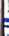 №СодержаниеСтр.Общие сведения об образовательной организации3Аналитическая часть1.Оценка образовательной деятельности в 2022 году41.1Воспитательная работа41.2Дополнительное образование5II.Оценка системы управления организацией7III.Оценка содержания и качества подготовки обучающихся10IV.Оценка организации учебного процесса (воспитательнообразовательного процесса)12V.Оценка качества кадрового обеспечения15VI.Оценка учебно-методического и библиотечноинформационного обеспечения16VII.Оценка материально-технической базы17VIII.Оценка функционирования внутренней системы оценки качества образования18Статистическая часть Результаты анализа показателей деятельности организации20Наименование образовательной организацииМуниципальное бюджетное дошкольное образовательное учреждение «Соколовский детский сад № 10» (МБДОУ «Соколовский детский сад № 10»)Адрес организации663816, Россия, Красноярский край,  Иланский район, с. Соколовка ул. Просвещение.46Слабнова, 24.Телефон, факс8 913 189 05 16Адрес электронной почты, сайтаsokolovskiydetsad10@mail.ruhttp://дс-соколовский10.рфРуководительАнтонида Васильевна Кун Режим работыПонедельник - пятница (рабочие дни) с 07.30 до 18.00; суббота, воскресенье, праздничные дни - выходные. Длительность пребывания детей в группах - 10,5 часов. Режим работы групп - с 7.30 до 18.00УчредительМуниципальное образование Иланский район Красноярского края. Функции и полномочия Учредителя осуществляет Администрация Иланского района Красноярского краяОрганом Администрации Иланского района, координирующим деятельность МБДОУ, а также осуществляющим в отношении МБДОУ отдельные функции и полномочия Учредителя, переданные данному органу в соответствии с муниципальными правовыми актами, является управление образования Администрации Иланского района.Место нахождения Учредителя663800, Россия, Красноярский край, г. Иланский, ул. Ленина, д. 67ЛицензияЛицензия на правоведения образовательной деятельности от 30.11.2011года, серия РО номер 6310-л, действие её бессрочно, дает право на ведение образовательной деятельности в области дошкольного образования в соответствии с приложением №1 от 12.12.2016 №1470-18-02НаправлениеВозрастКоличество группКоличество детейОбщеразвивающееРазновозрастная группа от 1.5 л  до 4лет110КомбинированнаяРазновозрастная группа от 4 до 8 лет111ИтогоИтого221Состав семьиКоличество семейПроцент от общего количества семей воспитанниковПолная1689%Неполная с матерью211%Количество детей в семьеКоличество семейПроцент от общего количества семей воспитанниковОдин ребенок422%Два ребенка633%Три ребенка и более845%№Наименование программФорма организацииВозрастКоличество воспитанниковКоличество воспитанниковСредства бюджета№Наименование программФорма организацииВозраст2022г.2023г.Средства бюджета1.«Маленькие Волонтёры»Образовательная деятельность детей в рамках реализации ООП, направленная на развитие у детей функциональных грамотностей6-7 лет44+3.«Легоконструирование»Образовательная деятельность детей в рамках реализации ООП, направленная на развитие у детей функциональных грамотностей5-7 лет1011+5.«ТИКО-моделирование»Образовательная деятельность детей в рамках реализации ООП, направленная на развитие у детей функциональных грамотностей3-7 лет 56+«Юный художник»Наименование органаФункции1ЗаведующийОсуществляет текущее руководство деятельностью МБДОУ, в том числе:- организация осуществления в соответствии с требованиями нормативных правовых актов образовательной и иной деятельности МБДОУ;организация обеспечения прав участников образовательных отношений в МБДОУ;организация разработки и принятие локальных нормативных актов, индивидуальных распорядительных актов;установление штатного расписания; прием на работу работников, заключение и расторжение с ними трудовых договоров, распределение должностных обязанностей;приостановление выполнения решений коллегиальных органов управления, наложение вето на их решения, противоречащие законодательству, Уставу и иным локальным нормативным актам;обеспечение безопасных условий обучения, воспитания воспитанников в соответствии с установленными нормами, обеспечивающими жизнь и здоровье воспитанников и работников МБДОУ;выполнение иных компетенций, предусмотренных должностной инструкцией.2Педагогический советразработка и принятие образовательных программ МБДОУ;обсуждение вопросов содержания, форм и методов образовательного процесса, планирования образовательной деятельности;рассмотрение итогов диагностических исследований;рассмотрение вопросов повышения квалификации и переподготовки кадров, форм и методов образовательного процесса;принятие локальных нормативных актов по основным вопросам организации и осуществления образовательной деятельности, а также локальных актов, затрагивающих права и законные интересы воспитанников, родителей (законных представителей) воспитанников и педагогических работников по вопросам управления МБДОУ;рассмотрение вопросов организации платных образовательных услуг;рассмотрение и утверждение наградных материалов педагогических работников;осуществление иных функций в пределах его полномочий.3Общее собрание работниковРеализует право работников участвовать в управлении образовательной организацией, в том числе:утверждать по согласованию с Учредителем программы развития МБДОУ;принимать коллективный договор, правила внутреннего трудового распорядка МБДОУ;принимать участие в обсуждении и согласовании локальных нормативных актов, регулирующих трудовые отношения с работниками МБДОУ;принимать решения о социальной поддержке и награждении работников МБДОУ, не занятых педагогической деятельностью;принимать решения о ведении платной образовательной деятельности по конкретным образовательным программам;избирать представителей работников в органы управления МБДОУ, в комиссию по урегулированию споров между участниками образовательных отношений МБДОУ и иные комиссии, не связанные с педагогической и образовательной деятельностью;рассматривать иные вопросы деятельности МБДОУ, принятые Общим собранием работников МБДОУ к своему рассмотрению либо вынесенные на его рассмотрение заведующим МБДОУ.4Совет родителейСовет родителей:согласовывает с заведующим МБДОУ основные направления своей работы по образовательной деятельности и участия в ней родителей;оказывает помощь и поддержку заведующему МБДОУ в создании условий по охране жизни и здоровья воспитанников, свободного развития личности, защите законных прав и интересов воспитанников, в организации и проведении мероприятий;совместно с администрацией МБДОУ контролирует организацию качества питания воспитанников, медицинского обслуживания;принимает участие в разработке локальных нормативных актов, затрагивающих права и законные интересы воспитанников, их родителей (законных представителей) и педагогических работников по вопросам управления МБДОУ.5.Родительское собраниеВ полномочия родительского собрания МБДОУ входит:избрание членов в Совет родителей в количестве одного человека от каждой группы сроком на один год;внесение предложений и рекомендаций в Совет родителей, заведующему МБДОУ по развитию образовательной деятельности и совершенствованию материального оснащения МБДОУ;оказание помощи и поддержки воспитателю в осуществлении образовательной деятельности, обеспечении условий по охране жизни и здоровья воспитанников, в организации и проведении общегрупповых и досуговых мероприятий;заслушивание информации заведующего МБДОУ, его заместителей или воспитателя о соблюдении прав и обязанностей участников образовательных отношений;внесение на обсуждение вопросов по оказанию благотворительной помощи нуждающимся детям, добровольного пожертвования;оказание содействия педагогическому коллективу в проведении необходимой работы с неблагополучными семьями;рассмотрение локальных нормативных актов, затрагивающих права и законные интересы воспитанников, родителей (законных представителей) воспитанников и педагогических работников МБДОУ;избрание представителей родителей в комиссию по урегулированию споров между участниками образовательных отношений МБДОУ.Качество освоения образовательных областейВыше нормыВыше нормыНормаНормаНиже нормыНиже нормыИтогоИтогоКачество освоения образовательных областейКол- во%Кол- во%Кол- во%Кол- во% воспитанников в пределах нормыКачество освоения образовательных областей29.5%1676%314%2186%возраствозраствозрастстажстажстаждо 30 летдо 50 летсвыше 50 летдо 5 летот 5 до 10 летсвыше 10лет0300122021г.2021г.2022г.2022г.2023г.2023г.Наименование показателейВсегозарегистрировано случаев заболеванияОРВИВсегозарегистрировано случаев заболеванияОРВИВсегозарегистрирован о случаев заболеванияОРВИВсего295530552920ПоказателиЕдиница измеренияКоличествоОбразовательная деятельностьОбразовательная деятельностьОбразовательная деятельностьОбщее количество воспитанников, которые обучаются по программе дошкольного образования, в том числе обучающиеся:в режиме полного дня (8-12 часов)человек2121в режиме кратковременного пребывания (3-5 часов)человек0в семейной дошкольной группечеловек0по форме семейного образования с психологопедагогическим сопровождением, которое организует детский садчеловек0Общее количество воспитанников в возрасте до трех летчеловек5Общее количество воспитанников в возрасте от трех до восьми летчеловек16Количество (удельный вес) детей от общей численностичеловеквоспитанников, которые получают услуги присмотра и ухода, в том числе в группах:8—12-часового пребывания(процент)21 (100%)12—14-часового пребывания(процент)0 (0%)круглосуточного пребывания(процент)0 (0%)Численность (удельный вес) воспитанников с ОВЗ от общей численности воспитанников, которые получают услуги: по коррекции недостатков физического, психического развитиячеловек(процент)1 (4,76%)1 (4,76%)обучению по образовательной программе дошкольного образованиячеловек(процент)0 (0%)присмотру и уходучеловек(процент)13 (9,2%)Средний показатель пропущенных по болезни дней на одного воспитанникадень16Общая численность педработников, в том числе количество педработников:с высшим образованиемчеловек31высшим образованием педагогической направленности (профиля)человек1средним профессиональным образованиемчеловек2средним профессиональным образованием педагогической направленности (профиля)человек2Количество (удельный вес численности) педагогических работников, которым по результатам аттестации присвоена квалификационная категория, в общей численности педагогических работников, в том числе:с высшей категориейчеловек(процент)1 (33,3%)0первой категориейчеловек(процент)21(33,3%)Количество (удельный вес численности) педагогических работников в общей численности педагогических работников, педагогический стаж работы которых составляет:до 5 летчеловек(процент)0больше 30 летчеловек(процент)0Количество (удельный вес численности) педагогических работников в общей численности педагогических работников в возрасте:до 30 летчеловек(процент)3от 55 летЧисленность (удельный вес) педагогических и административно-хозяйственных работников, которые за последние 5 лет прошли повышение квалификации или профессиональную переподготовку, от общей численности таких работниковчеловек(процент)4 (100%)Численность (удельный вес) педагогических и административно-хозяйственных работников, которые прошли повышение квалификации по применению в образовательном процессе ФГОС, от общей численности таких работниковчеловек(процент)4 (100%)Соотношение «педагогический работник/воспитанник»человек/человек1/7Наличие в Детском саду: музыкального руководителяда/нетдаинструктора по физической культуреда/нетдаучителя-логопедада/нетдалогопедада/нетнетучителя-деф ектологада/нетнетдапедагога-психологада/нетнетдаИнфраструктураИнфраструктураИнфраструктураОбщая площадь помещений, в которых осуществляется образовательная деятельность, в расчете на одного воспитанникакв. м2,5Площадь помещений для дополнительных видов деятельности воспитанниковкв. м93Наличие в Детском саду: физкультурного залада/нетдамузыкального залада/нетдапрогулочных площадок, которые оснащены так, чтобы обеспечить потребность воспитанников в физической активности и игровой деятельности на улицеда/нетдаN п/пНаправления программы развития ДОУЗадачиОжидаемый результат1Качество повышения квалификации педагоговПовысить	профессиональнуюкомпетентностьпедагогов, используя практику педагогической поддержки - наставничество.Пройти	обучение	подополнительным профессиональным программам.Своевременное	оказание	педагогамметодической	помощи,повышение	ихпрофессиональной компетентности. Педагоги прошли обучение по формированию у детей функциональных грамотностей	дляпоследующего обеспечения качества образовательной деятельности.2Оптимизация работы по подготовке к аттестацииОрганизовать методическое сопровождение педагогов.Высокий процент педагогических работников, имеющих  первуюпедагогов, не имеющих квалификационной категорииквалификационную категорию3Повышение заинтересованности, инициативности родителей в сотрудничестве и совместной деятельности педагогов и родителейНаправить деятельность родителей, педагогов на развитие творческих, физических и интеллектуальных способностей ребенка, проводя индивидуальную работу с ребенком в детском саду и в семье.Родители проявляют инициативу и заинтересованность, стали активными участниками образовательного процесса.4Качество повышения подготовки детей к школеФормировать педагогическую культуру родителей.Рекомендовать родителям создавать в семье условия для обогащения словарного запаса, четкого звукопроизношения у детей.Педагогам закреплять у ребенка речевые умения и навыки, самостоятельность.Проведены обучающие семинары-практикумы для родителей и педагогов.5Проведение внутренней оценки качества образовательной работы в МБДОУСоздать условия для повышения качества образовательной работы по повышению показателей усвоения ООП.Активизирована индивидуальная работа с детьми на занятиях и в свободной деятельности.6Недостаточное оснащение цифровым оборудованиемОбеспечить педагогов цифровым оборудованием для подгрупповой работы с детьми на онлайн- платформах.В достаточном количестве приобретены технические средства(ноутбуки, планшеты), программное обеспечение для образовательной работы с детьми.